EXPRESS BUCKSHOTWhen the stakes are the highest, call on the ultimate in defensive rounds from Remington. Ultimate Defense Buckshot delivers massive knockdown power and devastating patterns. At common defensive short ranges, patterns in smoothbore barrels are tight and effective for one-shot confidence. Offered in full-power and reduced recoil load options. 
FEATURES12 and 20GA loads available in full-power and reduced recoil optionsManufactured to exacting tolerances for smooth feeding in both pump-action and autoloading shotgunsMaximize your .45/.410 revolver’s effectiveness with Ultimate Defense’s .410 buckshot loadBuckshot offered in 12GA, 20GA and .410 bore, from #4 buck to #000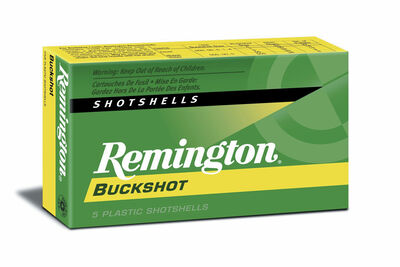 ORDER #DESCRIPTIONUPCMSRP20636MAGNUM 12GA 3IN 00 BUCKSHOT0-47700-02060-0$13.9920280MAGNUM 12GA 3-1/2 00 BUCKSHOT0-47700-16360-4$21.992041112GA 2-3/4 00 BUCKSHOT0-47700-51390-4$40.992063020GA 2-3/4 3 BUCKSHOT0-47700-02020-4$9.9920640MAGNUM 12GA 3IN 4 BUCKSHOT0-47700-02080-8$13.992062012GA 2-3/4 00 BUCKSHOT0-47700-01960-4$9.9920408MAGNUM 12GA 2-3/4 000 BUCKSHOT0-47700-02050-1$13.992062412GA 2-3/4 1 BUCKSHOT0-47700-01980-2$9.992040612GA 3IN 000 BUCKSHOT0-47700-01950-5$9.9920632MAGNUM 12GA 2-3/4 00 BUCKSHOT0-47700-02030-3$13.992062612GA 2-3/4 4 BUCKSHOT0-47700-01990-1$9.9926876NEW 12GA 2-3/4 00 BUCKSHOT 0-47700-32060-1$27.992041312GA 2-3/4 00 BUCKSHOT0-47700-51404-8$159.992062212GA 2-3/4 0 BUCKSHOT0-47700-01970-3$9.9920282MANAGED RECOIL 12GA 2-3/4 00 BUCKSHOT0-47700-33650-3$10.9926877NEW 20GA 2-3/4 3 BUCKSHOT 0-47700-30800-5$27.99